和合期货：白糖周报（20180716-20180720）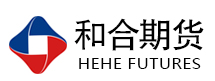 联系人：杨晓霞
      从业资格证号：F3028843
      投询资格证号：Z0010256电话：0351-7342558   邮箱：yangxiaoxia@hhqh.com.cn一、本周行情回顾1.1白糖期货本周微幅下跌7月16日-7月20日当周，白糖期货总成交量394.7万手，总持仓量85.2万手，其中1809合约本周微幅下跌，收成长上影线十字星，周收盘价4845，较上周下跌0.08%，成交量258.4万手，较上周减少41.0万手，持仓量42.1万手，较上周减少80722手。图表1：白糖期货20180716-20180720周行情二、影响因素分析2.1巴西中南部2018/19年度甘蔗压榨量将降至四个年度来最低水准福四通囯际（INTL FCStone）称，预计巴西中南部2018/19年度甘蔗压榨量将降至四个年度来最低水准，受气候因素和蔗田老化影响，预计在始于2018年4月的年度当中，巴西中南部的甘蔗压榨量将下降近4%，至5.739亿吨。今年2-6月，巴西中南部的降水量较历史均值低33%，导致表层土壌湿度较10年均值水平低16%以上。预计巴西中南部2018/19年度的糖产量为3040万吨，较前一年度减少15.8%。预计中南部乙醇产量将为282亿公升，同比增加10.3%。2018/19年度，巴西中南部用于榨糖和生产乙醇的甘蔗比例将分别为39.9%和60.1%。乙醇压榨比例为2008/09年度以来最高，这主要是因为乙醇价格强劲。由于汇率因素和油价走高，汽油价格随之上涨，进而支撑了巴西国内的乙醇价格。与此同时，国际糖价承压，使得糖厂减少糖产量。2.2印度糖产量创记录高位，库存料翻倍印度糖厂协会（ISMA )周二称，到当前市场年度末，印度糖库存可能增加逾一倍，因该国难以出口过剩的供应。库存增加将会打压当地糖价，可能推动该国设法向海外出口更多糖，这将进一步拖累今年已经累计下挫16%的全球糖价。ISMA称，在9月30结束的当前市场年度末，印度糖库存可能达到1000万吨，而上一年度为387万吨。孟买一家全球贸易公司的交易员称，产量处于纪录高位。库存正在攀升，但由于回报较低，糖厂并没有在出口糖。交易员称，印度糖产量创下3225万吨纪录，截至目前，印度已签约出口275000吨。ISMA称，在10月1日开始的2018/19年度，糖过剩量可能进一步扩大，因印度产量料较当前年度跳增约10%，至3500-3550万吨。该协会称，印度最大的糖生产邦--北方邦明年料出产1300-1350万吨糖。这将较当前年度增加12%，ISMA称，农户已经投入更多的土地来种植高产的甘蔗品种。ISMA称，马哈拉施特拉邦新年度糖产量预估为1100-1150万吨，高于当前年度的1071万吨。2.3国内糖库存高企、销糖率下滑   郑糖库存高企、销糖率下滑对盘面的长期压制难以改变。截至6月底，全国食糖新增工业库存380.6万吨，同比增加16.8%，环比减少16.6%。自2017/2018榨季至今，食糖新增工业库存均高于去年同期，尤其3月创近4年来新高。2017/2018榨季总产量比开榨之初中糖协预估高出近10万吨，主要由于南方尤其是广西糖产量被低估。截至6月底，2017/2018榨季累计生产食糖1031.01万吨，同比上一榨季的928.82万吨增长11%；累计销售食糖650.65万吨，同比上一榨季的603.16万吨增长7.77%；销糖率63.11%，同比上一榨季64.94%减少1.83个百分点。本榨季销售压力较大，所销食糖中蔗糖、甜菜糖分别为551.36万吨和82.07万吨，上一榨季分别为521.09万吨和70.81万吨。2.4成本支撑作用弱化，传统消费旺季不旺今年广西的甘蔗收购价格在500元/吨，据糖厂反映，糖厂的综合成本平均在6100—6150元/吨附近位置，截至当前，广西柳州现货价格跌至5300元/吨附近，生产亏损大概在800—900元/吨，成本早已不具备支撑作用。另外，市场有消息说将对蔗农直补，如果按照80元/吨直补甘蔗的话，那么白糖生产成本将下降至少600元/吨，而若直补一旦坐实，那么成本端下跌空间将被打开。传统消费旺季不旺。自6月开始国内市场进入传统消费旺季，但是旺季消费不旺，期现货价格联袂下跌。从各地了解到的情况看，市场成交清淡，贸易商在下跌行情中补货意愿更是谨慎，早前预期的反弹行情没有出现，即今年的消费旺季没有对期现货价格形成支撑。2.5主产区现货报价继续小幅下调截至今天上午广西制糖企业、糖商报价如下：南宁：今日上午截至发稿，广西制糖企业厂内含税提货价维持5180-5210元/吨，与昨天的报价一致。柳州：下午截至发稿，中间商厂内提货价下调至5120-5140元/吨一线，站台报价下调至5140-5150元/吨一线。云南现货市场糖厂、糖商报价也继续小幅下调：昆明：截至发稿，今日昆明市场含税报价小幅下调至4980-5000元/吨，较昨天报价下调20元，另有个别商家报价略低。大理：截至发稿，大理祥云市场制糖企业含税报价下调至4910元/吨（大理库、广大库），较昨天报价下调30元，个别商家报价略低。三、后市行情研判及操作建议综上所述，受巴西主要甘蔗产区天气干旱影响及郑糖前期加速下跌后技术性调整需求带动，本周前三个交易日盘面跳空反弹。但2018/19年度印度糖产量料增加十分之一，至纪录新高3500-3550万吨，库存也料将翻倍，即全球供应充裕仍重压期糖价格；国内糖库存高企、销糖率下滑、传统消费旺季不旺等多因素叠加，对盘面的长期压制也仍未改变，致使郑糖期价本周后两个交易日连续放量下跌，且周五大幅下挫，收复之前跳空缺口，预计供需基本面没有好转之前，郑糖主力SR1809后市将继续走弱，建议空单再次介入。风险揭示：您应当客观评估自身财务状况、交易经验，确定自身的风险偏好、风险承受能力和服务需求，自行决定是否采纳期货公司提供的报告中所给出的建议。您应当充分了解期货市场变化的不确定性和投资风险，任何有关期货行情的预测都可能与实际情况有差异，若您据此入市操作，您需要自行承担由此带来的风险和损失。 免责声明：本报告的信息均来源于公开资料，本公司对这些信息的准确性和完整性不作任何保证，文中的观点、结论和建议仅供参考，不代表作者对价格涨跌或市场走势的确定性判断，投资者据此做出的任何投资决策与本公司和作者无关。 本报告所载的资料、意见及推测仅反映本公司于发布日的判断，在不同时期，本公司可发出与本报告所载资料、意见及推测不一致的报告，投资者应当自行关注相应的更新或修改。 和合期货投询部 联系电话：0351-7342558 公司网址：http://www.hhqh.com.cn和合期货有限公司经营范围包括：商品期货经纪业务、金融期货经纪业务、期货投资咨询业务、公开募集证券投资基金销售业务。 郑州商品交易所期货每周行情表(2018-07-16——2018-07-20)郑州商品交易所期货每周行情表(2018-07-16——2018-07-20)郑州商品交易所期货每周行情表(2018-07-16——2018-07-20)郑州商品交易所期货每周行情表(2018-07-16——2018-07-20)郑州商品交易所期货每周行情表(2018-07-16——2018-07-20)郑州商品交易所期货每周行情表(2018-07-16——2018-07-20)郑州商品交易所期货每周行情表(2018-07-16——2018-07-20)郑州商品交易所期货每周行情表(2018-07-16——2018-07-20)郑州商品交易所期货每周行情表(2018-07-16——2018-07-20)品种月份周开盘最高价最低价周收盘持仓量持仓变化结算价成交量(手)SR8094,844.004,949.004,823.004,845.00420,936-81,1144,8982,584,878SR8114,888.005,014.004,874.004,925.00628-44,96192SR9014,974.005,092.004,940.004,955.00333,59225,8485,0121,210,512SR9035,033.005,033.000.004,916.00116-44,95622SR9054,878.005,011.004,846.004,859.0089,15611,6144,913135,850SR9075,009.005,009.000.005,009.004024,9062SR9094,935.005,095.004,912.004,947.007,6063645,00015,676小计852,0743,947,032